 16th March 2014Today is the second Sunday of LentHymns at Eucharist : 695 , 212 , 171 , ( 315 , 333 , 487 ) , 217Psalm 121 BCP p.625TODAY	10.00 am	Parish Eucharist with Sunday School	11.30 am	Baptism	6.00 pm	Lent Talk (crypt): A simple guide to the BibleMONDAY	 9.30 am	Parent and Toddler group	7.0o pm	Licensing of Rev. Steve Bunting in 		St. Thomas ChurchTUESDAY	11.00 am	Funeral of Dilys Evans ( Church ) followed by 		committal in the crematorium at 12 midday.	2.00 pm	Mother’s Union : Lent talk by Gwyn Lewis 		“A simple guide to the Bible”WEDNESDAY	7.30 pm	Bible Study Group at 2 Mynydd Garnlwydd Road		(2nd and 4th Wednesday each month)THURSDAY	10.30 am	Holy Eucharist ( crypt ) : followed by charity 		coffee morning in aid of “Open the Book”	6.00 pm	Youth Club for school years 4,5,6 ( Crypt )	6.00 pm	Clergy Surgery for booking of baptisms, banns and 		weddings etc.   No appointments necessary. FRIDAY	10.00 am	Church working party - all welcomeNEXT SUNDAY		Ex. 17:1-7, Rom. 5:1-11, Jn. 4:5-42	10.00 am	Parish Eucharist with Sunday School	4.30 pm	PCC Meeting	6.00 pm	Lent Talk : 		A simple guide to living as disciples.PARISH NOTESFairtrade Easter Eggs : orders are now being taken.  Please see Joan Lewis for details or to place orders. Don’t forget to take a look at the wide variety of Fairtrade goods available on the table at the back of church.Mother’s Union Deanery Lady Day Service : Tuesday 25th March at 7 p.m. in Llansamlet Church.Charity Coffee Morning : THIS THURSDAY at  11 a.m. ( following the mid-week service )  to raise funds for the Open the Book project to help with the purchase of equipment that our volunteers can use in our local schools. Do try and join us.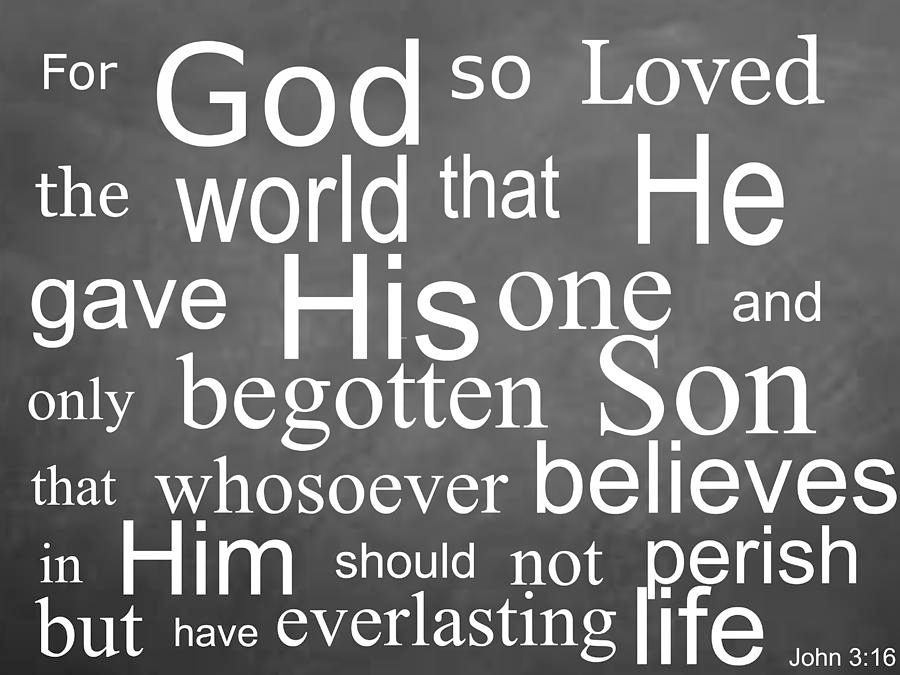 Mothering Sunday ( 30th March ) : there will be a Cream Tea and Songs of Praise at 4 p.m. in the crypt.  There are no tickets and no charge - all are welcome - including family and friends.  Please sign the list at the back of church with the numbers who will be attending (please let us know by NEXT SUNDAY).Lent Collection : throughout Lent a collection plate will be placed on the table near the door.  Donations given on this until Easter will be given the Bishop’s Lent Appeal for Charities.Swansea Philharmonic Concert : Bach’s “St. John Passion”  on Saturday 12th April in St. Mary’s Church. Swansea. Tickets are £12.  Please speak to Eira for details or for tickets.Parish Meal : on FRIDAY 2nd MAY ( 7 for 7.30 pm ) in Morriston Golf Club. All are welcome.  The entertainment this year all be given by Rev. Eirian Wynn ( Minister of Seion Newydd and also a magician ).  Eirian will be giving a magic show so the evening should also appeal to young members if you wish to bring them.  Our Parish social events are a great time to get to know each other so if you haven’t been to one before why not come along.   Details of food etc are on the poster.  Please sign up as soon as you can if you wish to join us.  Family and friends are also very welcome.Concert : we are delighted that Richard, James and Jonathan Mainwaring will be given another concert on Sunday 11th May. Please put this date in your diary.  Details and tickets will be available soon.Lent Talks : do try and join us for our series of Talks on Sunday evenings.My aunt Marge has been so ill for so long that we've started to call her I can't believe she's not better